Контрольный лист прохождения вводного инструктажа по охране трудаЕсли вы считаете, что на вашем рабочем месте имеются вредные и(или) опасные производственные факторы, свяжитесь со Службой охраны труда для проведения дополнительных измерений.Дата прохождения вводного инструктажаФамилия, имя, отчество (полностью)Дата рожденияДолжностьНаименование структурного подразделенияЛичная подписьФ.И.О., должность и личная подпись инструктирующегоПо ссылке ознакомьтесь с видеоматериалом, ответьте на ряд контрольных вопросов.Для входа на сайт используйте свой логин и пароль. При отсутствии личного кабинета логин и пароль ниже:Логин: niu_hseПароль: u4xTAPAVpПо ссылке ознакомьтесь с видеоматериалом, ответьте на ряд контрольных вопросов.Для входа на сайт используйте свой логин и пароль. При отсутствии личного кабинета логин и пароль ниже:Логин: niu_hseПароль: u4xTAPAVp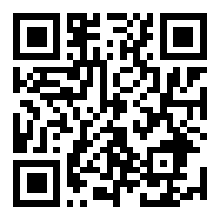 ПодписьОзнакомлен с результатами специальной оценки условий труда на рабочем местеОзнакомлен с результатами оценки профессиональных рисков на рабочем месте